Liliya	       C/o 971502360357AlNahda 1, Dubai                                                                                Email: liliya.377766@2freemail.com 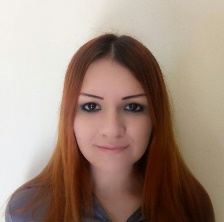 Professional Profile:I’m ambitious hard working and talented woman, my personal skills is an asset for the company I will join, creative solutions and thinking outside the box is part of my talent,I have around three years of experience in the area of customer serviceCareer History:Customer Service and Sales at Ati-Bati for selling Shoes from June 2011 till May 2012 Handled shop salesUpdating the manager on items inventory and new requests. Operator at Hello Taxi from Aug 2012 till Sep 2013Handled customer calls and placed their requests.Coordinated the logistics between the drivers and the Customer.Shop Manager for Magnet Market from Aug 2014 till May 2015 for GroceryHandled the sales and receiving goods.Placing orders for purchases.Cashier.Education:Studied Clothes designing at Mirobad light industrial professional college 2008-2011Courses:Haircutter 2017 year for hair styles at ……..Litsey Academy from 2008- 2009 for English Language Language:English: AverageRussian: Mother TongueComputer Skills:Microsoft OfficeNavigating through the internetPersonal Information:Data of Birth: 22/10/1992            Citizenship: Russian Marital Status: Single                     Place of Birth: Uzbekistan